Joustava esi- ja alkuopetusJoustava esi- ja alkuopetus pyrkii muuttamaan koulun lapsiin kohdistuvaa ikäsidonnaista luokittelua. Tavoitteena on, että lapsi voi siirtyä esiopetuksesta kouluun omien valmiuksien mukaisesti. Ajattelutapaa muutetaan lapsen kouluvalmiudesta koulun valmiuteen ottaa vastaan erilaisia oppijoita (Linnilä 2006). Joustavassa esi- ja alkuopetuksessa toiminta on lapsilähtöistä ja koulun rakenteet on järjestetty niin, että se voi vastaanottaa erilaisia oppijoita ja eri kehitysvaiheissa olevia koulutulokkaita. Siirtyminen esiopetuksesta koululaiseksi on mahdollista silloin kun se lapsen kannalta on mielekästä. Joustavuus sallii myös takapakkeja. Joustava järjestely sallii lasten kehitykselliset erot ja näin vältytään koululykkäyksiltä, luokalle jäämisiltä ja luokan yli hyppäämisiltä (Brotherus 2010). Koulun aloittamisvaiheeseen kohdistettu tuki ehkäisee merkittävästi myöhempiä ongelmia. Erityislastentarhan- ja erityisluokanopettajien mukana olo joustavan esi- ja alkuopetuksen tiimissä mahdollistaa tuen kohdentamisen jo varhaisessa vaiheessa. Näin oppimisvaikeuksia voidaan ennaltaehkäistä tehokkaammin jo esiopetuksen aikana. Moniammatillisen oppilashuollon mukana olo nivelvaiheessa mahdollistaa lapsen tuen ehjän jatkumon. Mikäli koulussa toteutetaan joustavaa esi- ja alkuopetusta vuosiluokkiin sitomattomasti, on se laadukasta yleistä tukea ja toimii perustana esi- ja perusopetuksen tehostetulle ja erityiselle tuelle.Joustavan esi- ja alkuopetuksen aikana tehdään tiivistä yhteistyötä kotien kanssa. Positiivinen ja kannustava palaute edesauttaa koulumotivaation syntymistä. Lapselle voidaan luoda yksilöllinen oppimispolku opintokokonaisuuksien kautta äidinkielen ja matematiikan tai oppimaan oppimisen taidoista. Oppilas osallistuu oman oppimisprosessiinsa asettamalla tavoitteita ja seuraamalla niidet toteutumista. Joustavan ryhmittelyn avulla lapsi saa uusia kavereita eri luokka-asteilta. Oma kotiryhmä puolestaan luo turvallisen ympäristön harjoitella taitoja tuttujen kavereiden kanssa.Onnistuneen joustavan esi- ja alkuopetuksen kulmakivet ovat: yhteinen suunnittelu, yhteisopettajuus ja arviointi. Joustavassa esi- ja alkuopetuksessa esiopetuksen ja koulun resurssien käyttöä suunnitellaan uudelleen ja yhteisen toiminnan suunnitteluun on varattava riittävästi aikaa. Samanaikaisopettajuudella ja useamman aikuisen yhteistyöllä voidaan luoda oppimisympäristöjä, jossa lapsen aktiivinen toiminta lähikehityksen vyöhykkeellä ja vuorovaikutuksessa toisten lasten kanssa on mahdollista. Arviointiin osallistuvat kaikki: lapset, koulun aikuiset ja huoltajat. Arvioinnin avulla kehitetään toimintaa ja tehdään lapsen oppiminen näkyväksi.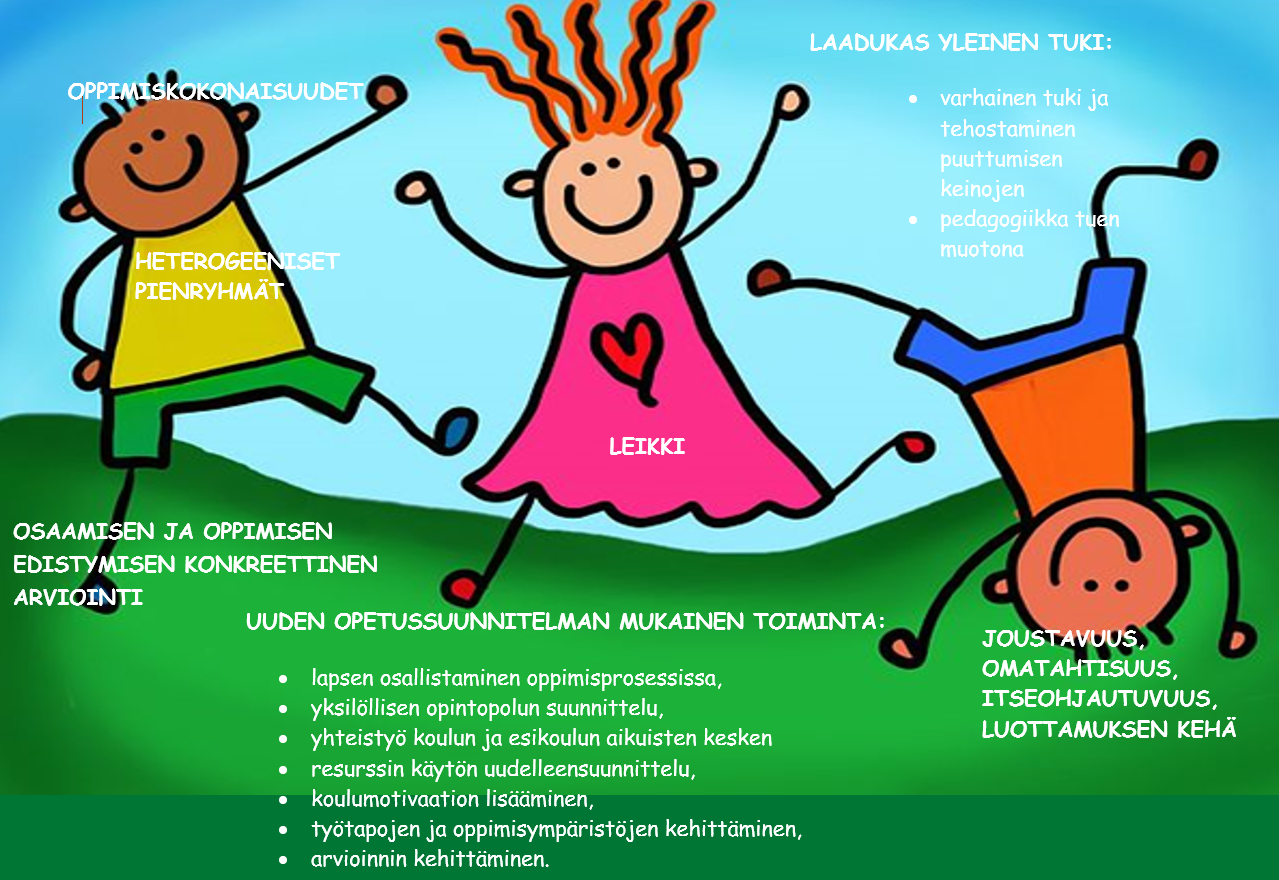 Joustavan esi- ja alkuopetuksen toteuttaminenJoustavaa esi- ja alkuopetusta voidaan toteuttaa siten, että esiopetus sijaitsee koululla tai koulun välittömässä läheisyydessä tai myös siten, että esiopetus sijaitsee kauempana koulusta. Esikoulun ja koulun yhteistyö ja toimintamuodot suunnitellaan tällöin eri lähtökohdista. Toteuttamismuotona voi olla esim. esiopetusryhmän ja alkuopetuksen ryhmien yhteinen tilojen käyttö, joustavat ryhmittelyt eri oppiaineissa ja henkilökuntaresurssin tehokas uudelleensuunnittelu.Samoissa tiloissa sijaitsevat esi- ja alkuopetuksen ryhmät voivat muodostaa VSOP -ryhmän, jossa suunnitellaan yhteisten resurssien käyttö uudelleen.JOUSTAVAN ESI- JA ALKUOPETUKSEN-tiimin voivat muodostaa esimerkiksi:Joustavasta esi- ja alkuopetuksesta kuten yksikön muustakin toiminnasta vastaa rehtori, joka päättää resurssin kohdentamisesta ja Joustavan esi- ja alkuopetuksen-tiimin muodostamisesta sekä aikuisten että lasten osalta.Joustavan esi- ja alkuopetuksen vuosiluokkiin sitomaton opetusryhmä ei ole erityisopetuksen ja yleisopetuksen välimuoto, vaan koostuu heterogeenisesti eri oppimisen vaiheessa olevista lapsistaVuosiluokkiin sidottu ja sitomaton esi- ja alkuopetusJoustavaa esi- ja alkuopetusta voidaan toteuttaa vuosiluokkiin sidotusti tai vuosiluokkiin sitomattomasti. Vaikka opetusta toteutetaan joustavan periaatteen mukaisesti ja/tai vuosiluokkiin sitomattomasti, oppilaat ovat hallinnollisesti aina jonkin vuosiluokan oppilaita. Rehtori tekee hallinnollisen päätöksen vuosiluokkiin sitomattomasta opetuksesta. Esi- ja alkuopetuksen vuosiluokkiin sitomatonta opetusta varten on tässä mallissa muodostettu opintokokonaisuudet esiopetuksen oppimiskokonaisuuksien perusteella. Opintokokonaisuuksien toteutuksessa huomioidaan, että myös vuosiluokkaistetut oppiaineiden tavoitteet ja sisällöt sekä laaja-alaisen osaamisen tavoitteet lisätään jatkumoksi tai osaksi opetusta.  Opetuksessa noudatetaan kuntakohtaista alkuopetuksen tuntijakoa. Oppimisympäristöt ja monipuoliset toimintatavat sekä arviointi nousevat merkityksellisiksi vuosiluokkiin sitomattoman esi- ja alkuopetuksen toteuttamisessa. Vuosiluokkiin sitomattomuus rakennetaan yksilöllisen etenemisen poluksi lukemisen, kirjoittamisen ja matematiikan perustaitojen pohjalta. Lapsen oppimisen taso kartoitetaan esiopetuksen alussa, ja hän voi vuosiluokattomasti edetä lukemisessa, kirjoittamisessa ja matematiikan perustaidoissa 2. luokan kevääseen. 2. luokan keväällä arvioidaan yksilöllisesti lapsen edistymistä ja taitoja peilaten 2. luokan tavoitteisiin eri oppimiskokonaisuuksissa ja oppimaan oppimisen taidoissa, kun arvioidaan siirtymistä 3. vuosiluokalle. VSOP -opetus voi kestää 2-4 vuotta. Oppilas on kuitenkin kirjattu aina jonkin vuosiluokan oppilaaksi. Käytännössä neljännen vuoden käyminen tarkoittaa todistuksessa merkintää jää 2.luokalle viimeisenä jousta vesi- ja alkuopetuksen vuotena.VSOP -opetuksen toiminnan periaatteet Vuosiluokkiin sitomattoman opetuksen toteuttaminen vaatii yhteissuunnittelua ja valmiutta moniammatilliseen yhteistyöhön esiopetuksen ja alkuopetuksen henkilökunnalta.Perusopetuksen opetussuunnitelman perusteissa (2014) määritellään vuosiluokkiin sitomaton opiskelu luvussa 5.4 (opetuksen järjestämistapoja) seuraavasti: "Vuosiluokkiin sitomaton opiskelu on yksilöllisen opinnoissa etenemisen mahdollistava joustava järjestely. Vuosiluokkiin sitomatonta järjestelyä voidaan käyttää koko koulun, tiettyjen vuosiluokkien tai yksittäisten oppilaiden opiskelun järjestämisessä. Sitä voidaan hyödyntää esimerkiksi lahjakkuutta tukevana tai opiskelujen keskeyttämistä ehkäisevänä toimintatapana.Vuosiluokkiin sitomattoman opiskelun toteuttaminen edellyttää tätä koskevaa päätöstä opetussuunnitelmassa. Opetussuunnitelmassa päätetään tällöin, että eri oppiaineiden opinnoissa voidaan edetä vuosiluokkiin jaetun oppimäärän sijasta kunkin oppilaan oman opinto-ohjelman mukaisesti (Perusopetusasetus 11§ 3 mom.). Oppilaan oma opinto-ohjelma rakentuu opetussuunnitelmassa määrätyistä opintokokonaisuuksista. Opintokokonaisuudet suunnitellaan eri oppiaineille määriteltyjen tavoitteiden ja sisältöjen pohjalta. Näiden opintokokonaisuuksien suorittaminen hyväksytysti on edellytyksenä opinnoissa etenemiselle ao. oppiaineessa ja opinnoissa kokonaisuutena. Opetussuunnitelmassa on määrättävä, mitkä opintokokonaisuudet ovat oppilaalle pakollisia ja mitkä valinnaisia. Oppilaan opintojen etenemistä ja opintokokonaisuuksien suorittamista tulee seurata säännöllisesti.Vuosiluokkiin sitomatonta opiskelua käytettäessä tuntijako sekä oppiaineiden opetuksen tavoitteet ja niihin liittyvät sisällöt määritellään opintokokonaisuuksittain. Opintokokonaisuudet muodostetaan kussakin aineessa valtioneuvoston asetuksen määrittelemien tuntijaon nivelkohtien väliin muodostuvien vuosiluokkakokonaisuuksien pohjalta (Valtioneuvoston asetus (422/2012) 6§. Vuosiluokkakokonaisuudet voidaan jakaa kahdeksi tai useammaksi opintokokonaisuudeksi. Opintokokonaisuuksien sisältö voidaan myös muodostaa yhdistämällä eri oppiaineiden tavoitteita ja sisältöjä vuosiluokkakokonaisuuksien sisällä tai tarvittaessa yli tuntijaon nivelkohtien. Tarvittaessa oman opinto-ohjelman mukaan etenemistä koskeva ratkaisu voidaan tehdä hallintopäätöksenä yksittäiselle oppilaalle myös perusopetuslain 18 § nojalla. Tällainen hallintopäätös on mahdollinen silloinkin, kun paikallista opetussuunnitelmaa ei ole laadittu vuosiluokkiin sitomatonta opiskelua varten.”Oppimiskokonaisuudet vuosiluokkiin sitomattomassa esi- ja alkuopetuksessa sekä tuntijakoOpetus suunnitellaan kunta ja koulukohtaisesti Joensuun seudun esiopetuksen oppimiskokonaisuuksien sekä 1. ja 2. luokan (alkuopetuksen) oppiaineiden tavoitteita ja sisältöjä noudattaen. Oppimisympäristöt ja toimintatavat tukevat tavoitteiden ja sisältöjen toteutumista.  Monialaiset oppimiskokonaisuudet suunnitellaan siten, että, niiden sisällä on mahdollisuus edetä oman oppimissuunnitelman ja yksilöllisten tavoitteiden mukaisesti. Tavoitteiden asettamisen ja arvioinnin menetelmiä kehitetään lapsia ja perheitä osallistavaan suuntaan.Päivittäinen ja viikoittainen työskentely suunnitellaan ryhmä/koulukohtaisesti oppimiskokonaisuuksien perusteella ja siinä noudatetaan perusopetuksen kuntakohtaista esi- ja alkuopetuksen tuntijakoa, sekä perusopetuksen opetussuunnitelman oppiaineiden tavoitteita ja sisältöjä. Joensuun seudun opetussuunnitelman minimituntijako alkuopetuksessa:Esiopetusta annetaan 19 tuntia viikossa, mutta sen osalta ei ole vastaavaa oppiainejakoa kuin perusopetuksessa, vaan opetusta säätelevät oppimiskokonaisuudet.Vuosiluokkiin sitomattoman esi- ja alkuopetuksen tuntijako on sama kuin tuntijako opetussuunnitelmassa. Opetusta annetaan kuitenkin monialaisesti oppiainerajoja ylittävällä tavalla. Opintokokonaisuudet, sisällöt, tavoitteet ja 1.- ja 2.- luokkalaisten oppiaineittaisen tuntijaon pääperiaatteet määritellään ryhmä/koulukohtaisesti:oppimiskokonaisuuksien osuus ____tuntia /viikkoesiopetuksen ja vuosiluokkiin sidotun opetuksen osuus___tuntia/viikko.Opintokokonaisuudet voivat rakentua esimerkiksi seuraavilla tavoilla:Arviointi suoritetaan sen mukaan kuin siitä on opetussuunnitelman luvussa 6 kirjoitettu. Vuosittain annetaan lukuvuositodistus, jossa arvioidaan suoritetut aineet ja niiden oppimäärät. Tavoitepolut toimivat formatiivisen arvioinnin välineinä ja kuvaavat oppimisen edistymistä ja tukevat oppilaan itsearvioinnin kehittymistä. Oppimisympäristöt ja työtavat joustavassa esi- ja alkuopetuksessa6.1 OppimisympäristötOppimisympäristöjen turvallisuus on kaiken opetuksen lähtökohta, johon jokaisella esi- ja perusopetuksen oppilaalla on oikeus. Oppimisympäristöillä tarkoitetaan tiloja, paikkoja, välineitä, yhteisöjä ja käytänteitä, jotka tukevat lapsen kasvua oppimista ja vuorovaikutusta. Esi- ja alkuopetusikäisen lapsen turvallisuuden tunteeseen vaikuttaa sosiaalinen ympäristö jossa lapsi toimii vuorovaikutuksessa toisten lasten ja aikuisten kanssa. Lapsen kavereista ja aikuisista muodostuva sosiaalinen tila on lapsen turvallisuuden tunteelle hyvin tärkeä.Oppimisympäristöjen kehittämistä ja määrittelyä ohjaavat esi- ja perusopetuksen opetussuunnitelmat. Oppimisympäristöt ovat ulko- ja sisätiloja, lähiluontoa ja rakennettua ympäristöä. Tieto- ja viestintäteknologia(tvt) on osa monipuolista oppimisympäristöä. Yhteistyökumppaneina voivat toimia kirjasto-, kulttuuri, liikunta ja vapaa-aikatoimi sekä paikalliset seurat ja järjestöt. Monipuolisten työtapojen käyttö edellyttää, että oppimisympäristöissä on erilaisia leikkiin ja toiminnalliseen oppimiseen soveltuvia materiaaleja, havainto- ja työvälineitä sekä mahdollisuus käyttää tieto- ja viestintäteknologiaa sekä mahdollisuus eriyttämiseen.Huomioitavaa:Joustavassa esi- ja alkuopetuksessa lapsi joutuu sopeutumaan suurempaan ihmismäärään, useampaan aikuiseen, muuttuviin tiloihin ja ympäristöihin ja tämän huomiotta jättäminen voi aiheuttaa lapselle turvattomuuden tunnetta, hämmennystä ja pelkoa. Joustava ryhmittely voi aiheuttaa joillekin oppilaille pulmia ryhmien vaihtuessa. Ryhmäytyminen useaan eri ryhmään voi tuottaa pulmia erityisen tuen oppilaille ja sen vuoksi aikuisen ohjausta ja tukea tulee olla riittävästi saatavilla. Liian nopealla aikataululla toteutettu pajatyöskentely jossa lapsi joutuu vaihtamaan valmiin aikataulun mukaisesti tekemistä paikasta toiseen, on lasten mielestä haasteellista. Kesken jäänyt tehtävä aiheuttaa mielipahaa ja osa lapsista voi kokea pajapäivät epämieluisina. Omatahtisuus tehtävien loppuun saattamisessa puolestaan on motivoivaa ja oppimista eteenpäin vievää.(Kopisto, Brotherus, Paavila etc. )6.2 TyötavatYhteistyön aikana oppilaita ryhmitellään eri tavoin: välillä työskennellään tasakokoisissa ryhmissä, joskus taas taitotason tai oppimistyylin mukaisissa ryhmissä, riippuen siitä, mitä työskentelyn tavoitteiksi kussakin jaksossa on asetettu.Yhteisopettajuutta voidaan toteuttaa eri tavoin, tavoitteesta ja ryhmittelystä riippuen.(Saloviita 2017)Työtavat eri oppimiskokonaisuuksissaJaksotettu joustava esi- ja alkuopetus (Ilmajoen malli)Joustavassa esi- ja alkuopetuksessa toteutetaan kolmen vuoden teemakiertoa: jokaisena vuonna 6 teemaa, joiden kesto on noin kesto 5 -7 vk, joiden lisäksi opettaja voi ottaa muunkin aihealueen asioita,käymällä läpi nämä teemat kolmen vuoden aikana, tulee käytyä kaikki opetussuunnitelman mukaiset asiat läpi, lisäksi ajankohtaiset juhlat ja teemapäivät sekä 100 koulupäivää huomioidaan jokaisena vuotena,oppimisessa huomioidaan opetussuunnitelmassa painottuva koko oppimisprosessi suunnittelusta arviointiin.Arviointi ja kartoitukset joustavassa esi- ja alkuopetuksessaToiminnan arviointi ja kehittäminen on arvioinnissa keskeistä. Arvioinnin tulee olla monipuolista ja eri lähteisiin perustuvaa. Taustalla tulee olla esiopetuksen ja koulun yhteinen arviointisuunnitelma.Arvioinnilla on esiopetuksessa kaksi tehtävää: sen avulla suunnitellaan ja kehitetään opetusta sekä tuetaan kunkin lapsen hyvinvointia, kasvua ja oppimista. Alkuopetuksessa arviointi kohdistuu oppilaan oppimiseen, työskentelyyn ja käyttäytymiseen (oppimaan oppimisen taidot). Oppimisen arviointi sisältää opinnoissa edistymisen ja osaamisen tason arviointia sekä palautteen antamista niistä. Edistymistä tarkastellaan suhteessa aiempaan osaamiseen ja asetettuihin tavoitteisiin. Oppimisen arviointi perustuu havainnointiin ja oppilaantuntemukseen. Opettaja seuraa kunkin lapsen kehittymistä ja oppimista lukuvuoden aikana. Seurannan kohteena ovat lasten oppimaan oppimisen taidot (työskentely, käyttäytyminen) ja oppimisen edistyminen eri oppiaineissa ja oppimiskokonaisuuksien tavoitteissa ja sisällöissä seuraavasti:OPPIMAAN OPPIMISEN TAIDOT: Polku -lomake ja oppimiskeskustelu/VASU -keskustelu sekä lukuvuosiarviointi (Joensuun seudun opsin todistuskäytänne/esiopetuksen osallistumistodistus. LUKEMINEN, KIRJOITTAMINEN JA MATEMATIIKKA: Polku -lomakkeet ja väliarviointi (oppimiskeskustelu/VASU –keskustelu) sekä lukuvuosiarviointi (Joensuun seudun opsin todistuskäytänne/esiopetuksen osallistumistodistus)MUUT OPPIAINEET JA OPPIMISKOKONAISUUDET: havainnointi ja seuranta toiminnassa, portfoliot, väliarviointi (oppimiskeskustelu/VASU –keskustelu) sekä lukuvuosiarviointi (Joensuun seudun opsin todistuskäytänne/esiopetuksen osallistumistodistus)Seuranta perustuu jatkuvaan arviointiin ja dokumentointiin ja tarvittaessa kartoitusmenetelmillä saatuihin tuloksiin. Seurannassa ja havainnoinnissa painotetaan oppimisen ja opetuksen järjestämistä arviointia tukevaksi. Lisäksi tehostetun ja erityisen tuen lapsille tuen dokumentoinnissa noudatetaan kunkin kunnan voimassaolevaa ohjeistusta. Onnistumisen kokemuksilla ja kannustavalla palautteella tuetaan lasten myönteisen itsetunnon kehittymistä. Tavoitteena on, että lasten halu kokeilla ja oppia vahvistuu ja heille syntyy luottamus siihen, että he pystyvät oppimaan uutta ja oppiminen itsessään on motivoivaa. 7.1 Arvioinnin kolme tehtävääOpetuksen ja toiminnan kehittäminen lasten pedagogisiin tarpeisiin ja oppimiseen soveltuvaksi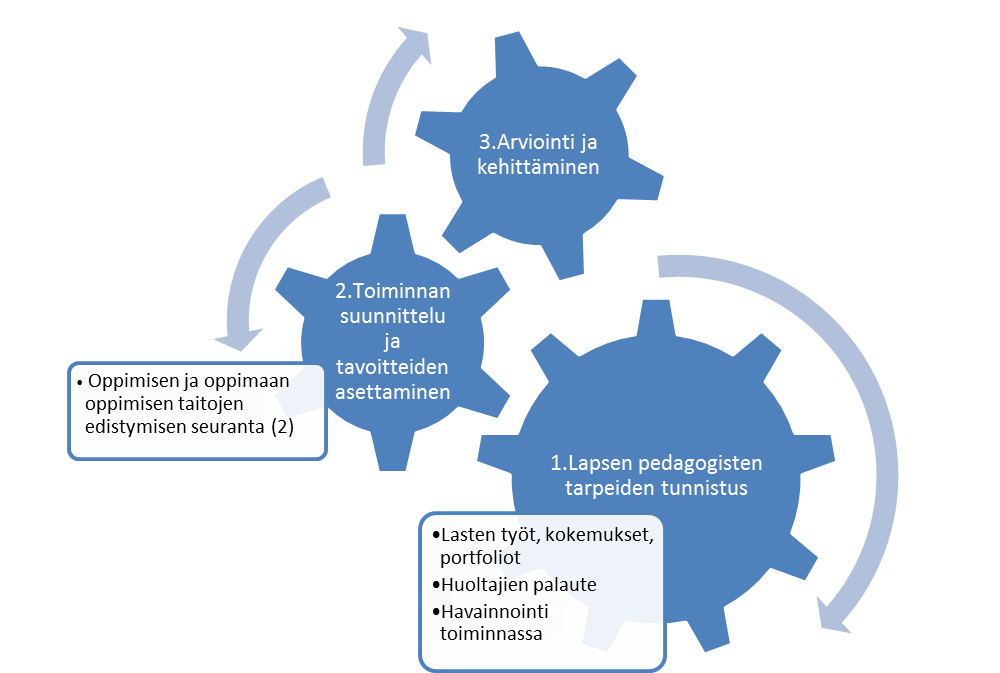 Lasten oppimisen ja oppimaan oppimisen taitojen (käyttäytymisen ja työskentelyn) edistymisen seuranta ja tukeminenLapsella on mahdollisuus yksilölliseen etenemiseen lukemisessa, kirjoittamisessa ja matematiikan perustaidoissa riippumatta siitä, sijaitseeko esiopetus koulun yhteydessä vai ei. Myös esikoulussa olevalle lapselle tarjotaan oman tasonsa mukaiseen työskentelyyn.  Oppimisessa edetään vasta, kun on varmennettu, että edellinen taso on opittu. Osaamisen tason mittaaminenJokaisen lukuvuoden päätteeksi on oppilaalle annettava lukuvuositodistus, jossa kerrotaan miten oppilas on saavuttanut kullekin oppiaineelle asetetut tavoitteet. (POPS 2014). Sen vuoksi myös osaamisen tasoa on arvioitava lukuvuoden aikana. Arvioinnin tulee olla monipuolista ja lapsen tulee voida osoittaa osaamisensa eri tavoin.Tavoitteiden asettamisessa ja arvioinnissa käytetään lapsia ja perheitä osallistavia menetelmiä. Lukuvuoden tavoitteita määriteltäessä syys-lokakuussa käytetään tavoitteenasettelu- ja oppimissuunnitelmalomaketta ja sen lisäksi voidaan päivittää Polku-lomaketta.Jos oppilas on saavuttanut lukemisen, kirjoittamisen ja matematiikan perustaidot alkuopetuksen minimitavoitteiden mukaisesti jo 2. VSOP -lukuvuoden keväällä ja huoltajat ehdottavat 3. luokalle siirtymistä, lapsen oppimisen ja kehityksen (sosiaaliset, emotionaaliset ja vuorovaikutuksen sekä työskentelyn taidot) kokonaistilanteen arviointi tehdään moniammatillisesti voimassa olevan käytännön mukaisesti. Tehostetun ja erityisen tuen lasten ja huoltajien kanssa järjestetään tapaaminen kolmesti lukuvuodessa. Yleisen tuen lasten huoltajat kutsutaan tapaamisiin tarvittaessa. Vanhempien tulee olla kuitenkin tietoisia lasten edistymisestä ja oppimisesta. 7.2. Arviointisuunnitelma ja kartoituksetKoulukohtaisessa arviointisuunnitelmassa määritellään syksyn oppimissuunnitelman (tavoitteenasettelun) laadintatapa, kuvataan toiminnoissa tehtävän seurannan muoto ja määritellään koulukohtaiset kartoitusmenetelmät, joita käytetään oppimisen edistymisen seurannassa.ESIMERKKEJÄ HAVAINNOINTI- JA KARTOITUSMENETELMISTÄ, käytetään tarvittaessa:ESIOPETUSVUOSI:LUOKKALUOKKAVuosiluokkiin sidottu opiskeluVuosiluokkiin sidottu opiskeluVuosiluokkiin sidottu opiskeluVuosiluokkiin sitomaton opiskeluEsiopetus ja alkuopetus toimivat erillään omissa yksiköissään ja suunnittelevat itsenäisesti oman toimintansaEsiopetus ja alkuopetus toimivat erillään ja suunnittelevat pääasiassa itsenäisesti toimintansa. Jonkin verran yhteistyötä suunnittelussa.Esi- ja alkuopetus toimivat lähekkäin ja käytössä on yhteisiä oppimisympäristöjä. Toimintaa suunnitellaan tiiviisti yhdessä.Esi- ja alkuopetus toimivat yhdessä ja luokka muodostuu eri-ikäisistä oppilaista (alkuluokkatoiminta)Yhteinen toiminta on satunnaista, 1krt/kk tai harvemmin. Yhteistyölle ei ole asetettu tavoitteita.Perustuu yksittäisiin teemapäiviin tai tapahtumiin.Yhteinen toiminta on säännöllistä ja sille on asetettu selkeät tavoitteet.Yhteistä toimintaa on joka viikko (pajapäivät, palkkitunnit). Yhteinen toiminta on päivittäistä tai useamman kerran viikossa tapahtuvaa (pajapäivät ja palkkitunnit).Lähes kaikki toiminta tapahtuu yhdessä. Joustava ryhmittely. Päivittäin opiskellaan kuitenkin joitain asioita myös oman luokkatason ryhmissä.Yhteissuunnittelu vähäistäYhteissuunnittelu on säännöllistä ja sille on varattu aika, paikka ja tila.Yhteissuunnittelu on säännöllistä ja sille on varattu aika, paikka ja tila.Yhteissuunnittelu on säännöllistä ja sille on varattu aika, paikka ja tila.Eri ikäsillä hyvin vähän yhteistä opiskelua.Leikki oppimismenetelmänä ja eri-ikäisten yhteinen toiminta säännöllistäLeikki ja eri-ikäisten yhteinen toiminta oppimismenetelminäLeikki ja eri-ikäisten yhteinen toiminta oppimismenetelminäArviointi tapahtuu yksiköissä niiden päättämällä tavallaArviointia toteutetaan yhdessä polkujen tms. kautta Arviointia toteutetaan yhdessä polkujen tms. kauttaArviointia toteutetaan yhdessä polkujen tms. kautta. Arvioinnin kohteena oppimiskokonaisuudet.Luokanopettaja(t)OPS:n tavoitteiden mukaisen opetuksen järjestämisestä vastaaminenOvtesLaaja-alainen erityisopettajaOpetuksesta, oppimisen tuesta, kartoituksesta vastaaminenOvtesKoulunkäynnin ohjaajaOppilaiden avustaminen ja ohjaaminen kasvussa ja oppimisessa, opettajien työpariKvtesLastentarhanopettajaEsiopetusikäisten lasten esiOPS:n tavoitteiden mukaisesta opetuksesta vastaaminenKvtesErityislastentarhanopettajaEsiopetusikäisten lasten oppimisen tuesta ja kartoituksesta vastaaminenKvtesLastenhoitajaLastentarhanopettajan työpari, lasten avustaminen, ohjaaminen ja tukeminen kasvussa ja oppimisessaKvtesAine/luokka12Äidinkieli ja kirjallisuus77Matematiikka33Ympäristöoppi22Uskonto/elämänkatsomus11Musiikki11Kuvataide11Käsityö22Liikunta22Oppilaan tuntimäärä1919OppimiskokonaisuusTavoitteet ja sisällötesimerkki vvhILMAISUN MONET MUODOTmusiikki, käsityö, kuvataide, suullinen ja kehollinen ilmaisu4 vvhKIELEN RIKAS MAAILMAäidinkieli ja kirjallisuus (vuorovaikutustilanteissa toimiminen, tekstien tulkitseminen, tekstien tuottaminen, kieli, kirjallisuus ja kulttuuri)7vvhMINÄ JA MEIDÄN YHTEISÖMMEetiikka, uskonto, yhteiskunnalliset asiat1vvhTUTKIN JA TOIMIN YMPÄRISTÖSSÄNImatematiikka, ympäristöoppi, teknologia (matematiikka: ajattelun taidot, luvut ja laskutoimitukset, geometria ja mittaaminen, tietojenkäsittely ja tilastot)5vvhKASVAN JA KEHITYNliikunta, turvallisuus ja hyvinvointi2vvhÄidinkieli ja matematiikka on jaettu sisältöalueisiin. Sisältöalueille on laadittu tavoitteet. Tavoitteet on kuvattu polkuina, joista väritetään aina sitä mukaan kuin tavoitteet on saavutettu. Sisältöalueet ovat vuosiluokille 0 - 2. Muiden aineiden osalta vuodelle on suunniteltu 6 jaksoa/teemaa. Kussakin jaksossa muut oppiaineet toteutetaan monialaisesti eheyttäen teemojen ympärille. Jaksoja on suunniteltu kolmelle vuodelle. Tosin sanoen lapsi käy alkuopetuksen ajan joka vuosi eri teemakokonaisuudet läpi. Taide- ja taitoaineet ja laaja-alaisen osaamisen osa-alueet toteutuvat monimuoto-opetuksena jokaisessa jaksossa.Kaikki oppilaat yhdessäKaikki oppilaat yhdessäKaikki oppilaat yhdessä1.Avustava opetusYksi opettaa, toinen kiertää ja avustaa2.Täydentävä opetusOpetusta vuorotellen, vapaana oleva voi avustaa3.TiimiopetusSaumaton yhteistyö, opettajilla sama rooliOppilaat on jaettu ryhmiinOppilaat on jaettu ryhmiinOppilaat on jaettu ryhmiinPysäkkiopetusPysäkkiopetusPysäkkiopetus4.1PysäkkiopetusOppilaat kiertävät työasemilla, niissä on erilaisia tehtäviä4.2Pysäkit + eriyttäminenRyhmät ovat erilaisia, opetus ryhmille erilaistaRinnakkaisopetusRinnakkaisopetusRinnakkaisopetus5.1RinnakkaisopetusLuokka on jaettu osiin, opetus on samaa joka ryhmässä5.2Rinnakkaisopetus + eriyttäminenLuokka on jaettu osiin, opetus on ryhmissä erilaista5.3 Henkilökohtainen opetusLuokka on yhtenä ryhmänä, joku saa henkilökohtaista opetustaOppimiskokonaisuusTyöskentelyILMAISUN MONET MUODOTmusiikki, käsityö, kuvataide, suullinen ja kehollinen ilmaisuleikkieri ilmaisumuotojen käyttö, rohkaisu luovaan ajatteluun ja aktiiviseen kokeiluunmielikuvituksen, tarinoiden draaman, pelien ja leikkien, luonnon- ja rakennetun ympäristön monipuolinen käyttömyönteiset oppimiskokemukset, osallisuus, aktiivisuus, ja itseohjautuvuus sekä moniaistinen havainnointitaiteen kokeminen elämyksellisesti ja yhteisöllisestimonipuoliset materiaalit, ilmaisukeinot, välineet ja työtavatteknologialähiseudun kulttuuritoimen yhteistyötaideoppiminenkäsityön pehmeiden ja kovien materiaalien työtavatKIELEN RIKAS MAAILMAäidinkieli ja kirjallisuusleikki ja toiminnallisuus, draamayksilöllinen eteneminenyhteistoiminnalliset menetelmätmonipuolinen teksti- ja kieliympäristömahdollisuus runsaaseen kirjoitetun ja puhutun kielen tutkimiseen, havainnointiin ja kokeilemiseen, sanavaraston laajentamiseentvt:n käyttösadutus, digitarinattragetonlastenkirjallisuusmedialukutaitoilmiöoppiminen (eri oppiaineet, kielellinen hahmottaminen)yhteistyö Kulttuurin virta ja kirjastoMINÄ JA MEIDÄN YHTEISÖMMEetiikka, uskonto, yhteiskunnalliset asiatleikkiyhteiset pohdinnat ja keskustelut, eläytymisen mahdollistavat menetelmät, draamaprojektit ja monialaiset oppimiskokonaisuudettutustuminen lähiyhteisön tapoihin, uskontoihin ja katsomuksiin, yhteistyö kotiseurakuntien kanssayhteistyö perheiden kanssa-menneisyyden ja nykyisyyden tapahtumat eläytyen, leikin, draaman, kertomuksen, musiikin ja kuvataiteen kauttavierailuttvt:n käyttö TUTKIN JA TOIMIN YMPÄRISTÖSSÄNImatematiikka, ympäristöoppi, teknologiaopetuksen liittäminen lapsen kokemusmaailmaan ja toimintaympäristöön, osallisuus oppimisessaarjen ja ympäristön matematiikan ja luonnontieteen ilmiötoppimisympäristö ja opetus, jotka luovat mahdollisuuksia luvun, muutoksen, ajan, käsitteiden sekä tason ja avaruuden hahmottamiseen ja mittaamistapojen kehittymiselletoiminnallinen ja välineiden avulla tapahtuva oppiminenyksilöllisen oppimisen menetelmäyhteistoiminnalliset menetelmätleikki, pelit, tieto- ja viestintäteknologia, draama, tarinatluonnolliset tilanteet ja ympäristöt, retket, ympäristön teknologiakokeileminen, keksiminen, tutkiva työtapakysymysten esittäminen, vertailu, luokittelu, järjestäminen, havaintojen teko, ratkaisujen keksiminen arjen ongelmiin ja ratkaisujen kokeileminendokumentoinnin harjoittelu ja tulosten esittäminen eri tavoinympäristöopin monitieteisen perustan huomioiminenLUMA-keskus yhteistyöKASVAN JA KEHITYNliikunta, turvallisuus ja hyvinvointimahdollisuus omaehtoiseen liikkumiseen sisällä ja ulkona (vähintään tunti päivässä periaate)Liikkuva koulu- periaatteen mukaisten oppimisympäristöjen rakentaminenliikunta ja kehollinen aktiivisuus mukana kaikissa arjen toiminnoissaliikunnan merkitys oppimisessaleikkifyysisten ja psyykkisten vaaratekijöiden tarkasteluuni, ravinto, kohtuullinen kuluttaminen, psyykkinen ja fyysinen hyvinvointi osana lapsen arkea koulussa ja kotonakiusaamisen ehkäisy, sosiaalisten- ja tunnetaitojen harjoittelu, vahvuuspedagogiikkayhteistoiminnalliset menetelmät, monialaiset oppimiskokonaisuudetliikennekasvatusyhteistyö paikalliset toimijoiden kanssateema/vuosi 1 2 3 alkysyksy Minä koululaisena -Turvallisuus lähiympäristössä ja liikenteessä -koulumatka-liikennesäännöt -Arjen tilanteet ja toiminta *luokan ja koulun säännöt *ruokailutavat ja –tottumukset *sääntöleikkejä *viikonpäivät, kuukaudet ja vuodenajat *omista ja yhteisistä tavaroista huolehtiminen *ryhmätyötaidot *turvataidot/turvallisuusohjeet MU: laulut, äänenkäyttö *Liikennelaulu, tutustumisleikit ja – laulut KU: oma ympäristö, koti/koulu *suunnat, muodot, päävärit Sadonkorjuu -marjat, sienet ja juurekset *leipominen, sadonkorjuujuhla *aistit *värien sekoittelu -ravinnon tuotanto *lähiruoka -terveellinen ravinto ja ruokailutottumukset -ammatit- yrittäjyys yrittäjävanhemman vierailu MU: laulu, rytmisoittimet, musiikin kuuntelu (aistit) KU:painanta Ystävyys -Tunnetaidot -Fyysisen koskemattomuuden kunnioittaminen, kiusaamisen ehkäisy *draama -pohditaan omien tekojen merkitystä itselle, muille ihmisille sekä lähiympäristölle -hyvinvoinnin edistäminen omassa lähipiirissä sekä kouluyhteisössä -mediataidot *tietoisuus ketä saa kuvata ja miten kuvaa saa käyttää MU: laulut, äänenkäyttö, musiikkiliikunta KÄ: punonta  syyslomasta joulua kohti Löytöretki lähiympäristöön -luonnonympäristö ja rakennettu ympäristö -elollinen ja eloton -eliölajit ja niiden ympäristö -luokittelu -omien soittimien teko -maataide. -kolmiulotteinen rakentelu kierrätysmateriaaleista yms. PROJEKTI -metsä -pihakartta ja suunnistaminen MU: rytmi, soittaminen, laulu, musiikin kuuntelu KU: värien sekoittelu, välivärit Syksyinen luonto -eläinten syksy -puut -sään mukaan pukeutuminen -metsästys MU: äänen kesto, musiikin kuuntelu, tutustuminen muiden maiden musiikkiin KÄ: ompelu ja virkkaus Kierrätys -kestävä kehitys *maatumiskokeilut *paperinvalmistus *lajittelu *jäteaskartelu *luonnonsuojelu - kirpputori/vaihtotori -monikulttuurisuus MU: äänen taso, musiikin kuuntelu KU/KÄ: säilytys ja suojautuminen   molemmin puolin joulua Joulu ja perinteet -leivotaan pipareitaperinteisiä jouluaskarteluja -joulujuhlaan valmistautuminen *draama, leikit, laulut *isovanhempien päivä: kutsutaan isovanhempia kertomaan vanhanajan joulusta. -Perinneleikit ja –laulut -jouluevankeliumi MU: laulut, laululeikit, kanteleet KÄ: huovutus 100 koulupäivää tms.Joulu ja itsenäisyys itsenäisyysjuhla -Suomen kartta-suomalainen kulttuuriperintö *tutustutaan tärkeisiin suomalaisiin historiallisiin henkilöihin, paikkoihin ja tapahtumiin -perinteisiä suomalaisia askarteluja ja käsitöitä -jouluevankeliumi MU: suomalainen musiikki, klassinen musiikki, musiikkiliikunta KU: suomalaisen taidekuvan tulkinta 100 koulupäivääJoulu ja media -valmistautuminenjoulujuhlaan -jouluevankeliumi -mediaesitykset,-oma julkaisu*kuvaaminen *kirjoittaminen *mainokset *kuvakerronta, sarjakuvat MU: musiikki ja teknologia KU: mediataidot (ketä saa kuvata ja miten kuvaa saa käyttää) 100 koulupäivääennen talvilomaaLumiseikkailu -talvilinnut -rakentelut lumesta -pieniä kokeita lumesta ja jäästä -rusettiluistelu -luistelu ja hiihto -talvilaulut MU: talvilaulut, äänen sointiväri, musiikin kuuntelu KU: muotoilu/rakentelu  Ihminen -Ihmisen kehonosat ja elintoiminnot -elämänkulku, kasvu ja kehitys *vertaaminen, mittaaminen -tunnetaidot -ihmisen muodon hahmottaminen  -retki -pohditaan hyvän elämän edellytyksiä (etiikka) MU: talvilaulut, kehorytmit KU: ihmisen mittasuhteet KÄ: kudonta  Talvinen luonto -eläimet talvella *eläinten jäljet -pulkkaretki MU: talvilaulut, sointivärit KanteleKalevala-projektikeväällä Sadut -Satuprojekti *sadutus *näppäintaidot *draamaharjoitteita *näytelmä *kuvaaminen Padilla *kansansadut *pääsiäinen MU:  oman musiikin luominen, rytmi, pääsiäislaulut Lelut ja leikit -animaatio -draama -kauppaleikki *matematiikka *ammatit *käytöstavat ja kohteliaisuus -leikki- ja pelipäivät -perinneleikit -musiikkiliikunta *pääsiäinen MU: musiikkiliikunta, pääsiäislaulut KÄ: kankaanpainanta, 
pehmolelu projektiTutkin ja kokeilen vettä ja ilmaa ja liikettä -pienimuotoiset kokeilut ja tutkimukset -syy-seuraus –suhde ja päätelmät -juomaveden alkuperä -tuuliviiri-pääsiäinen MU: pääsiäislaulut, äänen taso MavalkaVaNe –materiaalin arviointiosuudetMatikkaluotsiHeurekahajotelmakoeLukiMat –materiaaliAbacoMathNäppituntumajunnauskoe 0-20Boehmin peruskäsitetestilukukäsitetesti (Aunio)Trageton –tuotosten arviointiArmi –testipakettiScribeon lausesaneluKielireppuEskarin arki –havainnointimateriaaliMILLOIN?MITÄ?MITEN?KUKA?ELO-SYYSKUUAlkukartoitus ja pedagogisten tarpeiden tunnistusmatematiikka min. : lukujonotaidot, lukumäärän säilyvyys, lukukäsite, suuruus- ja suhdekäsitteet, strategiatArvioinnin järjestäminen leikissä ja oppimisessa havainnoiden (eskarin arki –havainnointilomeke), tarvittaessa kartoitusmenetelminä esim. Mavalka 2, VaNe -arviointiosuuskelto/elalo/lto,ryhmän aikuisetELO-SYYSKUUAlkukartoitus ja pedagogisten tarpeiden tunnistuslukeminen ja kirjoittaminen min.: kirjain- ja äännetuntemus, äännetietoisuus, tavutus, riimittely, luku- ja kirjoitustaidon kehitysvaihe, lukutaitoisilta lukemisen sujuvuusArvioinnin järjestäminen leikissä ja oppimisessa havainnoiden (eskarin arki –havainnointilomeke), tarvittaessa kartoitusmenetelminä esim.KielireppuArmi –materiaalin ”Kari kertoo” -tekstikelto/elalo/lto, ryhmän aikuisetSYYS-LOKAKUUedistymisen seuranta ja tavoitteet syyslukukaudelle (lukeminen, kirjoittaminen, oppimaan oppimisen taidot)TorniVASUryhmän opetusvastaava aikuinen/huoltajat/lapsiELO-JOULUKUUoppimisen seurantaesiopetuksen havainnointimenetelmät, itse- ja vertaisarviointi, portfoliotryhmän aikuisetlapsi itseryhmän muut lapsetMARRAS-TAMMIKUUedistymisen seuranta ja tavoitteet kevätlukukaudelle kaikissa oppimiskokonaisuuksissa ja oppimaan oppimisen taidoissaVASUryhmän opetusvastaava aikuinen/huoltajat/lapsiTAMMI-TOUKOKUUoppimisen seurantaesiopetuksen havainnointimenetelmät, itse- ja vertaisarviointi, portfoliotryhmän aikuisetlapsi itseryhmän muut lapsetHUHTIKUUkartoitus matematiikan taidoissa edistymisessä, lukumäärän säilyvyys, lukukäsite, lukujonotaidotArvioinnin järjestäminen leikissä ja oppimisessa havainnoiden (eskarin arki –havainnointilomeke), tarvittaessa kartoitusmenetelminä esim.kouluvalmiustehtävistö, Mavalka 2, VaNe -arviointiosuuskelto/elalo/ltoHUHTIKUUkartoitus lukemisen ja kirjoittamisen taidoissa edistymisessäArvioinnin järjestäminen leikissä ja oppimisessa havainnoiden (eskarin arki –havainnointilomeke), tarvittaessa kartoitusmenetelminä esim.KielireppuArmi –materiaalin ”Kari kertoo” -tekstikouluvalmiustehtävistökelto/elalo/ltoHUHTI-TOUKOKUUedistymisen seuranta omiin matematiikan ja lukemisen ja kirjoittamisen tavoitteisiin nähden ja oppimaan oppimisen taidoissa TorniVASUESIOPETUKSEN TODISTUSryhmän opetusvastaava aikuinen/huoltajat/lapsiMILLOIN?MITÄ?MITEN?KUKA?ELO-SYYSKUUAlkukartoitus ja pedagogisten tarpeiden tunnistusmatematiikka min.: lukumäärän säilyvyys, lukukäsite, lukujonotaidot, lukumäärän hahmottaminen ilman laskemista, hajotelmatArvioinnin järjestäminen leikissä ja oppimisessa havainnoiden  tarvittaessa kartoitusmenetelminä esim.Mavalka 3VaNe –materiaalin arviointiosuusLukiMat –materiaalin arviointiosuushajotelmakoekelto/elalo/ltoELO-SYYSKUUAlkukartoitus ja pedagogisten tarpeiden tunnistuslukeminen ja kirjoittaminen min.: kirjain- ja äännetuntemus, alkuäänne/loppuäänne, tavutus, nopea nimeäminen, luku- ja kirjoitustaidon kehitysvaihe, lukutaitoisilta lukemisen sujuvuusArvioinnin järjestäminen leikissä ja oppimisessa havainnoiden  tarvittaessa kartoitusmenetelminä esim.Venny –kartoitusArmi –materiaalin ”Kari kertoo” –tekstiKielireppukelto/elalo/ltoSYYS-LOKAKUUedistymisen seuranta ja tavoitteet syyslukukaudelle (lukeminen, kirjoittaminen, matematiikka, oppimaan oppimisen taidot)TorniOppimissuunnitelmatryhmän opetusvastaava aikuinen/huoltajat/lapsiELO-JOULUKUUoppimisen seurantahavainnoinnit, itse- ja vertaisarviointi, portfoliotryhmän aikuisetlapsi itseryhmän muut lapsetMARRAS-TAMMIKUUedistymisen seuranta tavoitteet kevätlukukaudelle (väliarviointi)kaikki oppimiskokonaisuudet ja oppimaan oppimisen taidotTorni Kuopion kaupungin 1. luokan arviointikeskustelukäytänneOppimissuunnitelma/hojksryhmän opetusvastaava aikuinen/huoltajat/lapsiTAMMI-TOUKOKUUoppimisen seurantahavainnoinnit, itse- ja vertaisarviointi, portfoliotAllu, junnauskokeet, hajotelmakokeet, luetun ymmärtämisen tehtäviä, sana- ja lausesaneluita, vapaan kirjoituksen tehtäviä, lukusujuvuusryhmän aikuisetlapsi itseryhmän muut lapsetHUHTIKUUkartoitus matematiikan taidoissa edistymisessä:matematiikan keskeinen oppiaines omien tavoitteiden mukaisestiArvioinnin järjestäminen leikissä ja oppimisessa havainnoiden  tarvittaessa kartoitusmenetelminä esim.VaNe –materiaalin arviointiosuusLukiMat –materiaalin arviointiosuushajotelmakoekelto/elalo/ltoHUHTIKUUkartoitus lukemisen ja kirjoittamisen taidoissa edistymisessä:lukusujuvuus yksilöllisesti, luetun ymmärtäminen, ryhmäsaneluArvioinnin järjestäminen leikissä ja oppimisessa havainnoiden  tarvittaessa kartoitusmenetelminä esim.sana/lausesaneluArmi –materiaalin ”Kari kertoo” –tekstikelto/elalo/ltoHUHTI-TOUKOKUUedistymisen seuranta kaikissa oppimiskokonaisuuksissa ja oppimaan oppimisen taidoissa(lukuvuosiarviointi)Torni Oppimissuunnitelma/hojks1.luokan LUKUVUOSITODISTUSryhmän opetusvastaava aikuinen/huoltajat/lapsiMILLOIN?MITÄ?MITEN?KUKA?ELO-SYYSKUUAlkukartoitus ja pedagogisten tarpeiden tunnistusmatematiikka min.: lukukäsite, yhteen- ja vähennyslaskut, mittaaminen Arvioinnin järjestäminen leikissä ja oppimisessa havainnoiden  tarvittaessa kartoitusmenetelminä esim.Mavalka VaNe –materiaalin arviointiosuusLukiMat –materiaalin arviointiosuushelminauhajunnauskoe 0-20kelto/elalo/ltoELO-SYYSKUUAlkukartoitus ja pedagogisten tarpeiden tunnistuslukeminen ja kirjoittaminen min.: lukemisen sujuvuus, kirjoitustaitoArvioinnin järjestäminen leikissä ja oppimisessa havainnoiden  tarvittaessa kartoitusmenetelminä esim.Armi –materiaalin ”Kari kertoo” –tekstisana/lausesanelutkelto/elalo/ltoSYYS-LOKAKUUedistymisen seuranta ja tavoitteet syyslukukaudelleTorni Oppimissuunnitelma/hojksryhmän opetusvastaava aikuinen/huoltajat/lapsiELO-JOULUKUUoppimisen seurantahavainnoinnit, itse- ja vertaisarviointi, portfoliotryhmän aikuisetlapsi itseryhmän muut lapsetMARRAS-TAMMI-KUUedistymisen seuranta ja tavoitteet kevätlukukaudelle (väliarviointi)kaikki oppimiskokonaisuudet ja oppimaan oppimisen taidotTorniOppimissuunnitelma/hojksKuopion kaupungin 2. luokan arviointikeskustelukäytänneryhmän opetusvastaava aikuinen/huoltajat/lapsiTAMMI-TOUKOKUUoppimisen seurantahavainnoinnit, itse- ja vertaisarviointi, portfoliotAllu, junnauskokeet, hajotelmakokeet, luetun ymmärtämisen tehtäviä, sana- ja lausesaneluita, vapaan kirjoituksen tehtäviä, lukusujuvuusryhmän aikuisetlapsi itseryhmän muut lapsetHUHTIKUUkartoitus matematiikan taidoissa edistymisessä:matematiikan keskeinen oppiaines omien tavoitteiden mukaisestiArvioinnin järjestäminen leikissä ja oppimisessa havainnoiden  tarvittaessa kartoitusmenetelminä esim.VaNe –materiaalin arviointiosuusjunnauskoe 0-20kelto/elalo/ltoHUHTIKUUkartoitus lukemisen ja kirjoittamisen taidoissa edistymisessä:lukusujuvuus yksilöllisesti, luetun ymmärtäminen, ryhmäsaneluArvioinnin järjestäminen leikissä ja oppimisessa havainnoiden  tarvittaessa kartoitusmenetelminä esim.saneluArmi –materiaalin ”Kari kertoo” –tekstikelto/elalo/ltoHUHTI-TOUKOKUUedistymisen seuranta kaikissa oppimiskokonaisuuksissa ja oppimaan oppimisen taidoissa (lukuvuosiarviointi,  siirtyminen 3. luokalle)TorniOppimissuunnitelma/hojks2.luokan LUKUVUOSITODISTUSryhmän opetusvastaava aikuinen/huoltajat/lapsi